Scandic Cup, Umeå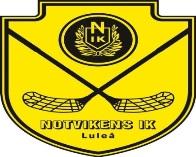 Egenavgift 150:-/person ges till Helén på nedresan. Alt swish 070-386 56 08.Ni som har matchstrumpor (Oxdog långa) tar med dem. Vi duschar på hotellet.Ta med något att äta på nedresan, alt köp något när vi stannar i Skellefteå.Fredag 4/9:Avresa från Hildursborg kl 09.15 och från Luleå Energi Arena kl 10.00. Wilma Johansson, Alva Sidestam, Emelie EliassonCornelia Palmér, Felicia Edunger, Fanny SpolanderErika Palmeby, Josefine Öhman, Juliana MäkeleinenMoa Kinisjärvi, Linnea Kinisjärvi, Liv BrännströmAmanda Wiklund Wårell, Evelina Thorneus, Anna JönssonLovisa Holma, Melina Harjuniemi, Helena Bäckman AnderssonThomas Palmér, Jonas JohanssonHelén Wiklund WårellPromenad till lunchrestaurangen kl14.50 Matchgenomgång 16.50Avresa till Umeå Energi Arena kl 17:40Match 19.00 mot RIG Middag på hotelletLördag 5/9:Promenad 07.30Frukost 08:00Matchgenomgång 9:10Avresa till Udominate Arena 09.40Match 11.00 mot SkellefteåPromenad till lunch kl 13.50 Matchgenomgång 16:50, mellanmålAvresa till Musköten kl 17.40Match kl 19.00 mot Dalen, middag på hotelletSöndag 5/9Beror på resultaten i matcherna fredag och lördag